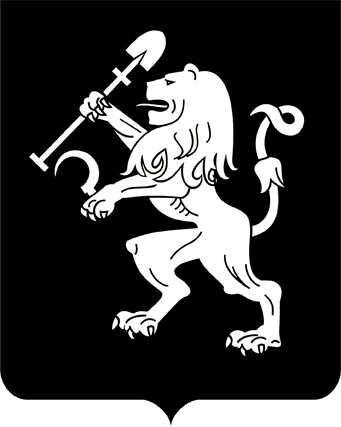 АДМИНИСТРАЦИЯ ГОРОДА КРАСНОЯРСКАПОСТАНОВЛЕНИЕО внесении изменений в постановление администрации города от 19.04.2018 № 268В соответствии со статьей 16 Федерального закона от 06.10.2003             № 131-ФЗ «Об общих принципах организации местного самоуправления в Российской Федерации», решением Красноярского городского Совета депутатов от 25.06.2013 № В-378 «Об утверждении Правил          благоустройства территории города Красноярска», руководствуясь статьями 41, 58, 59 Устава города Красноярска, ПОСТАНОВЛЯЮ:1. Внести в постановление администрации города от 19.04.2018              № 268 «Об утверждении Архитектурно-художественного регламента улиц, общественных пространств города Красноярска»  следующие изменения:1) в преамбуле постановления слова «решениями Красноярского городского Совета депутатов от 22.12.2009 № 8-140 «О Правилах установки и эксплуатации рекламных конструкций на территории города Красноярска»,» заменить словами «решением Красноярского городского Совета депутатов»;2) в приложении к постановлению:в пункте 1: слова «наружной рекламе и рекламным конструкциям,» исключить;дополнить словами «, оформлению сезонных площадок»;в пункте 4:в абзаце десятом слова «, рекламные конструкции» исключить;в абзаце двенадцатом слова «рекламная или» исключить;в абзаце пятнадцатом слово «рекламной,» исключить;в абзаце шестнадцатом слова «реклама, социальная реклама» исключить;в абзаце восемнадцатом слова «, а также для размещения маркировки рекламной конструкции» исключить;абзацы девятнадцатый, двадцатый признать утратившими силу;дополнить абзацами следующего содержания:«сезонная площадка – специально оборудованное место сезонного функционирования, примыкающее и (или) находящееся в непосредственной близости с действующим стационарным объектом общественного питания, предназначенное для дополнительного оказания услуг общественного питания, потребления блюд, приготовленных в стационарном объекте общественного питания, отдыха потребителей, оборудованное легкими тентовыми конструкциями, мебелью, элементами благоустройства, не предусматривающими устройство фундаментов и подземных сооружений;технологический настил – деревянное покрытие на опорных несущих конструкциях, устанавливаемое горизонтально или слегка наклонно по отношению к уровню земли, предназначенное для временного размещения уличной мебели, оборудования и элементов благоустройства.»;пункт 6 признать утратившим силу;в пункте 6.1:в абзаце первом слова «рекламно-информационному» заменить словом «информационному»; в абзаце первом подпункта 1, абзаце первом подпункта 2 слова «рекламно-информационное» заменить словом «информационное»;в подпункте 1:абзац пятый признать утратившим силу;в абзаце шестом слова «рекламно-информационного» заменить словом «информационного»;абзац седьмой изложить в следующей редакции:«Для информационного оформления не допускается одновременное использование крышной конструкции и светового короба, размещаемого в соответствии с абзацем вторым настоящего подпункта.»;в абзаце шестом подпункта 2 слово «рекламная,» исключить;в пункте 8:подпункты 1, 2 признать утратившими силу;в подпунктах 3, 5, 7, 11, 13, 14, 17, 18, 19, 20 слова «рекламных (информационных)» заменить словом «информационных»; подпункты 8, 9, 10 признать утратившими силу;в подпункте 12 слово «рекламных,» исключить;в подпункте 15 слова «рекламной (информационной)» заменить словом «информационной»;в подпункте 21:в абзаце первом слова «и рекламных» исключить;абзац второй признать утратившим силу;подпункт 22 признать утратившим силу;в подпункте 24 слово «рекламных,» исключить;подпункт 25 изложить в следующей редакции:«25) размещение информационных конструкций при отсутствии согласованного в установленном порядке паспорта фасадов или без внесения соответствующих изменений в паспорт фасадов (за исключением размещения информационных табличек, учрежденческих досок, информационных блоков, соответствующих требованиям настоящего Регламента);»; дополнить подпунктами 27–31 следующего содержания:«27) оформление сезонных площадок и размещение элементов их  оборудования, перекрывающее видовые створы улиц, а также исключающее возможность беспрепятственного использования общественного пространства;28) использование контейнеров со сливными отверстиями для озеленения сезонной площадки;29) установка маркиз и иных элементов оборудования сезонных площадок в случае частичного или полного перекрытия декоративных архитектурных элементов фасада;30) устройство технологического настила сезонных площадок над газоном;31) использование светодинамических (мигающих, мерцающих, сменяющихся) элементов подсветки в зоне особого городского значения.»;в пункте 16:абзац третий подпункта 1, абзацы третий, четвертый подпункта 2 признать утратившими силу;в абзаце третьем подпункта 3 слова «, рекламная конструкция в виде двустороннего светового короба с размерами информационного поля 1,2 x 1,8 м, внешними габаритами не более 1,7 x 2,3 м» исключить;дополнить пунктом 21 следующего содержания:«21. Требования к внешнему виду и оформлению сезонных площадок:1) внешний вид и оформление сезонных площадок, расположенных на территории объектов культурного наследия, в границах зон охраны объектов культурного наследия, осуществляется в соответствии с законодательством в области сохранения, использования, популяризации и государственной охраны объектов культурного наследия (памятников истории и культуры) народов Российской Федерации;2) размещение сезонных площадок допускается на твердом уличном покрытии, находящемся в удовлетворительном состоянии (без разрушений, выбоин и иных повреждений); 3) в качестве элементов оборудования сезонной площадки могут использоваться:уличная мебель (столы, в том числе трансформируемые, стулья и компактные, складные сиденья, скамьи, уличные кресла, уличные диваны, иные предметы уличной мебели);защитные конструкции от атмосферных осадков и солнечных лучей (зонты, в том числе многокупольные, маркизы);защитные и зонирующие элементы благоустройства, отделяющие зону размещения посетителей сезонной площадки от проезжей части, пешеходной зоны, другие элементы (перголы, шпалеры, подвесные и напольные контейнеры для озеленения и иные элементы вертикального озеленения, декоративное ограждение);технологический настил высотой не более 0,45 м при уклоне территории, предполагаемой для устройства сезонной площадки, более 3% для обеспечения устойчивости элементов оборудования;4) в случае размещения нескольких сезонных площадок в пределах фасада одного здания в целях сохранения единства внешнего облика на всем протяжении линии фасада целесообразно применять элементы оборудования, выполненные в едином стиле;5) элементы оборудования  сезонных площадок должны соответствовать архитектурно-художественному решению фасада здания и его элементам (входные группы, декоративные архитектурные элементы); 6) высота зонтов, пергол, маркиз и иных элементов оборудования не должна превышать высоту первого этажа (линия перекрытия между первым и вторым этажами) здания, строения, занимаемого стационарным объектом общественного питания;7) оформление сезонных площадок осуществляется с учетом необходимости обеспечения его доступности для маломобильных групп населения; 8) элементы оборудования должны быть безопасными, устойчивыми, прочными, удобными, их поверхности должны быть очищены и окрашены, не иметь травмирующих выступов;9) при организации вертикального озеленения допускается использование подвесных контейнеров, в том числе путем их размещения на фасаде здания в пределах границ сезонной площадки, на декоративных ограждениях, шпалерах;10) периметр технологического настила высотой более 0,20 метра должен быть обустроен элементами оборудования, обеспечивающими безопасность посетителей (декоративное ограждение, элементы озеленения);11) допускается оборудование сезонной площадки функциональной и декоративной подсветкой, соответствующей архитектурно-художественной подсветке фасада здания, функциональному и декоративному освещению пространства на прилегающей к сезонной площадке территории;12) в качестве уличной мебели, наряду с отдельно стоящими элементами оформления, возможно применение скамей, сидений и иной мебели на подоконниках оконных и (или) витринных проемов здания, строения, занимаемого стационарным объектом общественного питания.».2. Настоящее постановление опубликовать в газете «Городские новости» и разместить на официальном сайте администрации города.Глава города                                                                                 С.В. Еремин02.04.2021№ 223